Derby Jobs success Emilie: Derby Jobs Weekly subscriber.Emilie had been out of work for 6 months and was looking for an opportunity in retail / customer service. She had been working with her adviser at the DWP and registered to receive the Derby Jobs Weekly newsletter. After working with her work coach she gained new skills and now had the confidence to apply for a role in retail. After seeing the vacancy in Derby Jobs Weekly, she applied and got invited to an interview. She worked on interview skills with her work coach completed the interview and secured the roleEmilie commented, “The role is working for the Co-op in Derby as a retail assistant. This involves replenishing the store and working with Customers and using my Customer service skills. Since gaining employment I have much more confidence in my ability I am really  happy in the role and look forward to progressing within the organisation. If you are seeking employment and would like to hear Derby Jobs can support, you please email employmentandskills@derby.gov.uk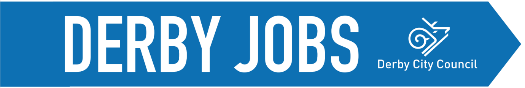 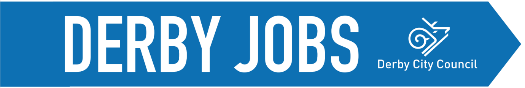 